Oficina de Libre Acceso Información Pública, CESMET.BASE LEGAL DE LA INSTITUCIÓNDICIEMBRE 2021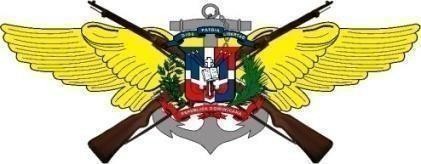 Oficina de Libre Acceso Información Pública, CESMET.OPCIÓN: MARCO LEGAL DEL SISTEMA DE TRANSPARENCIAOPCIÓN: REGLAMENTOS Y RESOLUCIONESOPCIÓN: NORMATIVASOPCIÓN: Estructura orgánica de la InstituciónOPCIÓN: Derechos de los Ciudadanos de Acceder a la Información PúblicaOPCIÓN: OFICINA DE LIBRE ACCESO A LA INFORMACIÓNOPCIÓN: PLAN ESTRATÉGICO DE LA INSTITUCIÓNOPCIÓN: PUBLICACIONES OFICIALESOPCIÓN: ESTADÍSTICAS INSTITUCIONALESOpción: Servicios al PúblicoOPCIÓN: ACCESO AL PORTAL DE 311 SOBRE QUEJAS, RECLAMACIONES, SUGERENCIAS Y DENUNCIASOPCIÓN: DECLARACIONES JURADAS DE PATRIMONIOOPCIÓN: PRESUPUESTO / EJECUCIÓN DEL PRESUPUESTOOPCIÓN: RECURSOS HUMANOSOPCIÓN: BENEFICIARIOS DE PROGRAMAS ASISTENCIALESOPCIÓN: COMPRAS Y CONTRATACIONESOPCIÓN: PROYECTOS Y PROGRAMASOPCIÓN: FINANZASDATOS ABIERTOSCOMISION DE ÉTICA PÚBLICAROSMERY GABRIELA NEUMANNEncargada de la oficina libre acceso a la información.Teléfonos: (809) 797-7200 Ext: 246E-mail:	oficinadelibreaccesoalainformacion@cesmet.mil.doEnlace Portal TransparenciaFecha de Creacion o actualización URL: http://www.cesmet.mil.do/transparencia/ Mayo 2022Documento /FormatoEnlaceFechaDisponibilidaInformaciónFormatoEnlaceFechad (Si/No)Constitución	de	la República DominicanaDigital - descargahttp://www.cesmet.mil.do/transparencia/index.php/base-legal-de-la- institucion/category/321-constitucion-de-la-republica- dominicana?download=67:constitucion-de-la-republica-dominicana10 de julio de 2015SiLey 139-13 Ley Orgánica de Las Fuerzas ArmadasDigital - descargahttp://www.cesmet.mil.do/transparencia/index.php/base-legal-de-la- institucion/category/322-a-leyes?download=187:ley-139-13-ley-organica-de-las-fuerzas-armadas19 de septiembre de 2013.SiDecreto	No	316-07 creacion CESMETDigital - descargahttp://www.cesmet.mil.do/transparencia/index.php/base-legal-de-la- institucion/category/323-b-decretos?download=295:decreto-no-316-07- creacion-cesmet03 julio 2007SiResolución	No	1-2020, (CAMWEB)Digital - descargahttp://www.cesmet.mil.do/transparencia/index.php/base-legal-de-la- institucion/category/324-c-resoluciones?download=185:resolucion-no-1-2019-camweb 17 de Septiembre de 2020,SiListado de los miembros del CAMWEBDigital - descargahttp://www.cesmet.mil.do/transparencia/index.php/base-legal-de-la- institucion/category/324-c-resoluciones?download=374:listado-de-los-17 de Septiembre de 2020, Simiembros-del-camwebResolución No 2-2021, cambios	estructura CESMETDigital - descargahttps://www.cesmet.mil.do/transparencia/phocadownload/BaseLegal/RESOLUCIONES/2021/RESOLUSION%20CAMBIOS%20ESTRUCTURALES%20TIC%20CESMET.pdf l7 de Septiembre de 2021SiResolución No 3-2021, Comité de Continuidad CESMETDigital - descargahttps://www.cesmet.mil.do/transparencia/phocadownload/BaseLegal/RESOLUCIONES/2021/RESOLUSION%20COMITYE%20DE%20CONTINUIDAD%20CESMET.pdf l7 de Septiembre de 2021SiResolución No 01-2021 del Comité de CompraDigital - descargahttps://www.cesmet.mil.do/transparencia/phocadownload/BaseLegal/RESOLUCIONES/2021/RESOLUSION%20DE%20COMPRAS%20CESMET.pdf l7 de Septiembre de 2021SiOtras NormativasDigital - descargahttp://www.cesmet.mil.do/transparencia/index.php/base-legal-de-la- institucion/category/325-d-otras- normativas?download=373:reglamento-militar-disciplinario09 enero 2008SiDocumento / InformaciónFormatoEnlaceFechaDisponib ilidad(Si/No)Ley No. 311-14, que instituye el Sistema Nacional Autorizado y Uniforme de Declaraciones Jurada de Patrimonio de los Funcionarios y Servidores PúblicosDigital - descargahttp://www.cesmet.mil.do/transparencia/index.php/marco-legal-de- transparencia/a-leyes?download=32:ley-no-311-14-que-sobre- declaracion-jurada-de-patrimonio-de-fecha-11-de-agosto-de-201411 de agosto de 2014SiLey No. 172-13 sobre protección de datos personalesDigital - descargahttp://www.cesmet.mil.do/transparencia/index.php/marco-legal-de- transparencia/a-leyes?download=33:ley-no-172-13-sobre-proteccion- de-datos-personales-de-fecha-13-de-diciembre-de-201313 de diciembre de 2013 SiLey No. 247-12 Orgánica sobre la Admintritracion PublicaDigital -descargahttp://www.cesmet.mil.do/transparencia/index.php/marco-legal-de-transparencia/a-leyes?download=35:ley-no-247-12-organica-de-la-9 de agosto de 2012Siadministracion-publica-de-fecha-9-de-agosto-de-2012Ley	1-12	sobre	Estrategia Nacional de DesarrolloDigital - descargahttp://www.cesmet.mil.do/transparencia/index.php/marco-legal-de- transparencia/a-leyes?download=34:ley-no-1-12-sobre-la-estrategia- nacional-de-desarrollo-de-fecha-12-de-enero-de-201212 de enero de 2012SiLey	No.	481-08	General	de Archivos.Digital - descargahttp://www.cesmet.mil.do/transparencia/index.php/marco-legal-de- transparencia/a-leyes?download=37:ley-no-481-08-ley-general-de- archivos-de-fecha-11-de-diciembre-de-200811 de diciembre de 2008SiLey No. 41-08 Función pública.Digital - descargahttp://www.cesmet.mil.do/transparencia/index.php/marco-legal-de- transparencia/a-leyes?download=36:ley-no-41-08-ley-de-funcion-publica-de-fecha-4-de-enero-de-20084 de enero de 2008SiLey No. 13-07 sobre Tribunal Superior Administrativo.Digital - descargahttp://www.cesmet.mil.do/transparencia/index.php/marco-legal-de- transparencia/a-leyes?download=38:ley-no-13-07-sobre-el-tribunal-superior-administrativo-de-fecha-6-de-febrero-de-20076 de febrero de 2007SiLey No. 10-07 que Instruye el Sistema Nacional de Control Interno y de la Contraloría General de laRepública.Digital - descargahttp://www.cesmet.mil.do/transparencia/index.php/marco-legal-de- transparencia/a-leyes?download=39:ley-no-10-07-sistema-nacional- de-control-interno-y-de-la-contraloria-general-de-la-republica-de-fecha-5-de-enero-de-20075 de enero de 2007SiLey 5-07 que crea el Sistema Integrado de Administración Financiera del EstadoDigital - descargahttp://www.cesmet.mil.do/transparencia/index.php/marco-legal-de- transparencia/a-leyes?download=40:ley-no-5-07-que-crea-el-sistema- integrado-de-administracion-financiera-del-estado-de-fecha-5-de- enero-de-20074 de enero de 2007SiLey No 498-06 de Inversión y Planificación Pública, de fecha 19de diciembre de 2006.Digital - descargahttp://www.cesmet.mil.do/transparencia/index.php/marco-legal-de- transparencia/a-leyes?download=41:ley-no-498-06-de-planificacione-inversion-publica-de-fecha-19-de-diciembre-de-200619 de diciembre de 2006 SiLey No. 340-06 sobre Compras y Contrataciones	de	Bienes, Servicios, Obras y Concesiones yDigital - descargahttp://www.cesmet.mil.do/transparencia/index.php/marco-legal-de- transparencia/a-leyes?download=42:ley-no-340-06-compras-y- contrataciones-de-bienes-servicios-obras-y-concesiones-de-fecha-18-18 de agosto de 2006 SiLey No. 423-06 Orgánica  de  presupuesto para el sector publicoDigital -http://www.cesmet.mil.do/transparencia/index.php/marco-legal-de-17 de noviembre de 2006 SiPresupuesto para el Sector Público, de fecha 17 denoviembre de 2006.descargatransparencia/a-leyes?download=43:ley-no-423-06-organica-de-presupuesto-para-el-sector-publico-de-fecha-17-de-noviembre-de- 200617 de noviembre de 2006 SiLey No. 6-06 sobre Crédito Público, de fecha 3 de diciembrede 2006.Digital - descargahttp://www.cesmet.mil.do/transparencia/index.php/marco-legal-de- transparencia/a-leyes?download=44:ley-no-6-06-de-credito-publico-de-fecha-3-de-diciembre-de-20063 de diciembre de 2006 SiLey No. 567-05 que regula la Tesorería Nacional.Digital - descargahttp://www.cesmet.mil.do/transparencia/index.php/marco-legal-de- transparencia/a-leyes?download=45:ley-no-567-05-de-tesoreria- nacional-de-fecha-13-de-diciembre-de-200513 de diciembre de 2005 SiLey No. 10-04 de la Cámara de Cuentas de la República Dominicana.Digital - descargahttp://www.cesmet.mil.do/transparencia/index.php/marco-legal-de- transparencia/a-leyes?download=46:ley-no-10-04-de-la-camara-de- cuentas-de-la-republica-dominicana-de-fecha-20-de-enero-de-200420 de enero de 2004SiLey No. 200-04, General de Libre Acceso a la Información Pública y reglamentación completa mentaría.Digital - descargahttp://www.cesmet.mil.do/transparencia/index.php/marco-legal-de- transparencia/a-leyes?download=47:ley-no-200-04-ley-general-de- acceso-a-la-informacion-publica-de-fecha-28-de-julio-de-200428 de julio de 2004SiLey No. 126-01 que crea la Dirección General deContabilidad Gubernamental.Digital - descargahttp://www.cesmet.mil.do/transparencia/index.php/marco-legal-de- transparencia/a-leyes?download=48:ley-no-126-01-crea-la-direccion-general-de-contabilidad-gubernamental-de-fecha-27-de-julio-de-200127 de julio de 2001 SiDecreto No. 350-17 sobre portal transaccional sistema informático paragestión compra y contrataciones.Digital - descargahttp://www.cesmet.mil.do/transparencia/index.php/marco-legal-de- transparencia/b-decretos?download=188:decreto-350-17-portal- transaccional-del-sistema-informatico-para-la-gestion-de-las-compras-y-contrataciones-del-estado14 de septiembre de 2017SiDecreto No. 143-17 sobre Régimen de Conformación y Funcionamiento Comisiones deéticapública.Digital - descargahttp://www.cesmet.mil.do/transparencia/index.php/marco-legal-de- transparencia/b-decretos?download=189:decreto-143-17-que-crea- las-comisiones-de-etica-publica26 abril 2071SiDecreto No. 15-17 sobre Control de Gastos Públicos.Digital - descargahttp://www.cesmet.mil.do/transparencia/index.php/marco-legal-de- transparencia/b-decretos?download=190:decreto-15-17-sobre-08 febrero 2017Sicontrol-gastos-publicosDecreto No. 92-16 reglamento aplicación ley 311-14.Digital - descargahttp://www.cesmet.mil.do/transparencia/index.php/marco-legal-de- transparencia/b-decretos?download=191:decreto-92-16-que- establece-el-reglamento-de-aplicacion-de-la-ley-311-14-sobre-declaracion-jurada-de-patrimonio17 Marzo 2016SiDecreto 188-14 que define y establece los precios de las normas que servirán de pautas a las Comisiones de VestidurasCiudadanasDigital - descargahttp://www.cesmet.mil.do/transparencia/index.php/marco-legal-de- transparencia/b-decretos?download=192:decreto-188-14-que-define- y-establece-los-princios-de-las-normas-que-serviran-de-pautas-a-las- comisiones-de-vestiduras-ciudadanas04  Junio 2 014SiDecreto No. 543-12 que sustituye el 490-07 reglamento de Compras y Contrataciones debienes, servicios y obras.Digital - descargahttp://www.cesmet.mil.do/transparencia/index.php/marco-legal-de- transparencia/b-decretos?download=29:decreto-543-12-que- aprueba-el-reglamento-de-aplicacion-de-la-ley-390-0606 septiembre  2012SiDecreto No. 486-12 que crea la Dirección General de Ética e Integridad GubernamentalDIGEIG.Digital - descargahttp://www.cesmet.mil.do/transparencia/index.php/marco-legal-de- transparencia/b-decretos?download=28:decreto-486-12-que-crea-la- direccion-general-de-etica-e-integridad-gubernamental21 de agosto  2012SiDecreto No. 129-10 que aprueba el Reglamento de la Ley Generalde Archivos.Digital - descargahttp://www.cesmet.mil.do/transparencia/index.php/marco-legal-de- transparencia/b-decretos?download=15:decreto-129-10-que-aprueba-el-reglamento-de-la-ley-general-de-archivos 2 de marzo  2010SiDecreto No. 694-09 que crea el Sistema 311 de DenunciasQuejas ReclamacioneS YSUGERENCIAS.Digital - descargahttp://www.cesmet.mil.do/transparencia/index.php/marco-legal-de- transparencia/b-decretos?download=26:decreto-694-09-que-crea-el-sistema-311-de-denuncias-quejas-reclamaciones-y-sugerencias 17  septiembre  2009SiDecreto No. 528-09 que crea el Reglamento Orgánico Funcional del Ministerio dEADMINISTRACION PUBLICA.Digital - descargahttp://www.cesmet.mil.do/transparencia/index.php/marco-legal-de- transparencia/b-decretos?download=25:decreto-528-09-que-crea- reglamento-organico-funcional-del-ministerio-de-administracion-public21 julio  2009SiDecreto No. 527-09 que crea elDigital -http://www.cesmet.mil.do/transparencia/index.php/marco-legal-de-21 de julio  2009SiReglamento Estructura Orgánica Cargosy PolITICA SALARIAL..descargatransparencia/b-decretos?download=24:decreto-527-09-que-crea-el- reglamento-de-estructura-organica-cargos-y-politica-salarial21 de julio 2009SiDecreto No. 525-09 que crea el Reglamento de Evaluación del Desempeñoy Promoción DELOS SERVIDORES Y FUNCIONARIOSDigital - descargahttp://www.cesmet.mil.do/transparencia/index.php/marco-legal-de- transparencia/b-decretos?download=23:decreto-525-09-que-crea-el- reglamento-de-evaluacion-del-desempeno-y-promocion-de-los- servidores-y-funcionarios-publicos21 de julio  2009SiDecreto No. 524-09 que crea el Reglamento de Reclutamiento y Selección de PERSONALEN LAADMINISTRACION PUBLICO.Digital - descargahttp://www.cesmet.mil.do/transparencia/index.php/marco-legal-de- transparencia/b-decretos?download=22:decreto-524-09-reglamento- de-reclutamiento-y-seleccion-de-personal-en-la-administracion-publica21 de julio 2009SiDecreto 523-09 que crea el reglamento de relaciones laborales en la administraciónpúblicaDigital - descargahttp://www.cesmet.mil.do/transparencia/index.php/marco-legal-de- transparencia/b-decretos?download=21:decreto-523-09-que-crea-el- reglamento-de-relaciones-laborales-en-la-administracion-publica21 de julio 2009SiDecreto no. 491-07 que establece el reglamento de aplicación del sistema nacional de controlinterno.Digital - descargahttp://www.cesmet.mil.do/transparencia/index.php/marco-legal-de- transparencia/b-decretos?download=20:decreto-491-07-que- establece-el-reglamento-de-aplicacion-del-sistema-nacional-de-control-interno30 de agosto  2007SiDecreto No. 441-06 sobre el Sistema de Tesorería de laRepública DominicanaDigital - descargahttp://www.cesmet.mil.do/transparencia/index.php/marco-legal-de- transparencia/b-decretos?download=27:decreto-441-06-sobre-sistema-de-tesoreria-de-la-republica-dominicana3 de octubre  2006SiDecreto No. 130-05 que Aprueba el Reglamento de la Ley General de Libre AccESO A LA INFORMACION PUBLICO.Digital - descargahttp://www.cesmet.mil.do/transparencia/index.php/marco-legal-de- transparencia/b-decretos?download=16:decreto-130-05-que- aprueba-el-reglamento-de-aplicacion-de-la-ley-200-0425 de febrero   2005SiDecreto No. 1523-04 que establece el Procedimiento para la Contratación de OPERACIONESDigital - descargahttp://www.cesmet.mil.do/transparencia/index.php/marco-legal-de- transparencia/b-decretos?download=18:decreto-1523-04-que- establece-el-procedimiento-para-la-contratacion-de-operaciones-de-2  diciembre 2004SiDECREDITO PUBLICOINTERNO Y EXTERNO.credito-publico-interno-y-externo-de-la-nacion2 de diciembre 2004Documento / InformaciónFormatoEnlaceFechaDisponiDocumento / InformaciónFormatoEnlaceFechabilidad(Si/No)Comité de ComprasDigital - descargahttp://www.cesmet.mil.do/transparencia/index.php/marco-legal-de- transparencia/c-reglamentos-y- resoluciones?download=342:resolucion-no-01-2016-del-comite-de-compras6 de diciembre de 2006SiReglamento Militar DisciplinarioDigital - descargahttp://www.cesmet.mil.do/transparencia/index.php/marco-legal-de- transparencia/c-reglamentos-y-resoluciones?download=315:reglamento-militar-disciplinario2  agosto  1961SiReglamento No. 06-04, de aplicación de la Ley 10-04 deCámarasde CuentasDigital - descargahttp://www.cesmet.mil.do/transparencia/index.php/marco-legal-de- transparencia/c-reglamentos-y- resoluciones?download=30:reglamento-no-06-04-de-aplicacion-de-la-ley-10-04-de-camaras-de-cuentas20  enero de 2004SiReglamento No. 09-04, sobre Procedimiento para la Contratación de firmas de Auditorias Privadas Independiente,de fecha 12de octubre de 2004Digital - descargahttp://www.cesmet.mil.do/transparencia/index.php/marco-legal-de- transparencia/c-reglamentos-y- resoluciones?download=31:reglamento-no-09-04-sobre- procedimiento-para-la-contratacion-de-firmas-de-auditorias-privadas- independiente-de-fecha-12-de-octubre-de-200402 diciembre 2004SiResolución No 1-2020, (CAMWEB)Digital - descargahttp://www.cesmet.mil.do/transparencia/index.php/base-legal-de-la- institucion/category/324-c-resoluciones?download=185:resolucion-no-1-2020 -camweb17 septiembre  2020SiDocumento / InformaciónFormatoEnlaceFechaDisponiDocumento / InformaciónFormatoEnlaceFechabilidad(Si/No)NORTIC-A2-2016Digital - descargahttp://www.cesmet.mil.do/transparencia/index.php/marco-legal-de- transparencia/d-normativas?download=316:nortic-a2-2016permanenteSiNORTIC-A3-2014Digital - descargahttp://www.cesmet.mil.do/transparencia/index.php/marco-legal-de- transparencia/d-normativas?download=317:nortic-a3-2014permanenteSiNORTIC-A5-2015Digital - descargahttp://www.cesmet.mil.do/transparencia/index.php/marco-legal-de- transparencia/d-normativas?download=318:nortic-a5-2015permanenteSiDocumento / InformaciónFormatoEnlaceFechaDisponiDocumento / InformaciónFormatoEnlaceFechabilidad(Si/No)Organigrama CESMETDigital - descargahttp://www.cesmet.mil.do/transparencia/index.php/estructura- organica-de-la-institucion?download=294:organigrama-cesmePermanente SiDocumento / InformaciónFormatoEnlaceFechaDisponiDocumento / InformaciónFormatoEnlaceFechabilidad(Si/No)Normativas: Derechos De Los Ciudadanos A Acceder A La Información PúblicaInformativa digitalhttp://www.cesmet.mil.do/transparencia/index.php/derechos-de-los-ciudadanospermanenteSiDocumento / InformaciónFormatoEnlaceFech aDisponibilidad (Si/No)Oficina de Libre Acceso a la InformaciónInformativa digitalhttp://www.cesmet.mil.do/transparencia/index.php/oficina-de-libre- acceso-a-la-informacion/a-estructura-organizacional-de-la- oai?download=198:organigrama-de-la-oai-cesmetMayo 2022SiEstructura organizacional de la oficina de libre acceso a la información pública (OAI)Digital - descargahttp://www.cesmet.mil.do/transparencia/index.php/oficina-de-libre- acceso-a-la-informacion/b-manual-de-organizacion-de-la- oai?download=93:manual-de-organizacion-y-funciones-de-la-oai-cesmetMayo 2022SiManual de organización de la OAIDigital - descargahttp://www.cesmet.mil.do/transparencia/index.php/oficina-de-libre- acceso-a-la-informacion/c-manual-de-procedimientos-de-la-oai?download=92:manual-de-procedimientos-oai-cesmetMayo 2022SiManual de Procedimiento de la OAIDigital - descargahttp://www.cesmet.mil.do/transparencia/index.php/oficina-de-libre- acceso-a-la-informacion/c-manual-de-procedimientos-de-la-oai?download=92:manual-de-procedimientos-oai-cesmetMayo 2022SiEstadísticas y balances de gestión OAIDigital - descargahttps://www.cesmet.mil.do/transparencia/phocadownload/OAI/Estadist icasYBalancesDeLaGestionOAI/ESTADISTICA%20OAI%20OCTUBRE-DICIEMBRE.pdfMayo 2022SiNombre del Responsable de Acceso a la Información y los medios para contactarleInformativa digitalhttp://www.cesmet.mil.do/transparencia/index.php/oficina-de-libre- acceso-a-la-informacion/e-contacto-del-raiMayo 2022SiInformación clasificadaInformativa digitalhttps://www.cesmet.mil.do/transparencia/index.php/oficina- de-libre-acceso-a-la-informacion/f-informacion-Mayo 2022SiÍndice de documentosInformativahttps://www.cesmet.mil.do/transparencia/index.php/oficina-de-libre- acceso-a-la-informacion/g-indice-de-documentos-para-Mayo 2022Sidisponibles parala entregadigitalhttps://www.cesmet.mil.do/transparencia/index.ph p/oficina-de-libre-acceso-a-la-informacion/g-indice-Mayo 2022Índice De Portal De Transparencia EstandarizadoInformativa digitalhttp://www.cesmet.mil.do/transparencia/index.php/oficina-de-libre- acceso-a-la-informacion/i-portal-de-transparencia-estandarizadoMayo 2022SiFormulario de solicitud de información públicaFormulario portal SAIPhttps://saip.gob.do/realizar-solicitud.phpMayo 2022SiDocumento / InformaciónFormatoEnlaceFechaDisponiDocumento / InformaciónFormatoEnlaceFechabilidad(Si/No)Planificación estratégicaDigital - descargaPEI CESMET 2021-2024 APROBADO SOCIALIZADO.pdfPermanente 2020-2024SiPlanOperativo Anual (POA)Digital - descargahttps://www.cesmet.mil.do/transparencia/index.php/plan-estrategico-de- la-institucion/informesPermanente 2021SiC. PLAN OPERATIVO INFORMES SEMESTRALES POADigital - descargahttps://www.cesmet.mil.do/transparencia/index.php/plan-estrategico-de- la-institucion/c-plan-operativo-informes-semestrales-poaMayo 2022SiMemorias CESMET 2021Digital - descargahttps://www.cesmet.mil.do/transparencia/index.php/plan-estrategico-de- la-institucion/d-memoria-institucionalMayo 2022SiDocumento / InformaciónFormatoEnlaceFechaDisponiDocumento / InformaciónFormatoEnlaceFechabilidad(Si/No)PublicacionesInformaciónhttps://www.cesmet.mil.do/transparencia/index.php/publica ciones-oficiales/category/1343-mayoMayo 2022SiDocumento / InformaciónFormatoEnlaceFechaDisponiDocumento / InformaciónFormatoEnlaceFechabilidad(Si/No)Estadísticas institucionalesDigital - descargahttps://www.cesmet.mil.do/transparencia/index.php/estadisticas- institucionales/category/1287-2022Mayo 2022SiDocumento / InformaciónFormatoEnlaceFechaDisponiDocumento / InformaciónFormatoEnlaceFechabilidad (Si/No)ReclutamientoFormulario/ Informaciónhttp://www.cesmet.mil.do/index.php/serviciosMay o 2022SiDocumento / InformaciónFormatoEnlaceFechaDisponi bilidad(Si/No)Acceso al Portal de 311 sobre quejas, reclamaciones,sugerenciasy denunciasFormulario/ Informaciónhttp://www.311.gob.do/Mayo 2022SiEstadísticas 311Digital - descargahttps://www.cesmet.mil.do/transparencia/index.php/acceso-al-portal- de-311-sobre-quejas-reclamaciones-sugerencias-y- denuncias/category/1290-enero-marzoMayo 2022SiDocumento / InformaciónFormatoEnlaceFechaDisponi bilidad (Si/No)Director General del Cuerpo Especializado para la Seguridad del Metro CESMETDigital - descargahttps://www.cesmet.mil.do/transparencia/index.php/declaracion-juradaMayo 2022SiDirector Financiero del Cuerpo Especializado para la Seguridad del MetroDigital - descargahttps://www.cesmet.mil.do/transparencia/index.php/declaraci on-juradaMayo 2022SiSubDirector del Cuerpo Especializado paralaDigital - descargahttps://www.cesmet.mil.do/transparencia/index.php/declar acion-juradaMayo 2022SiDirector General Seguridad delhttps://www.cesmet.mil.do/transparencia/index.php/declaracion-juradaInspector del Cuerpo Especializado para la Seguridad del Metro CESMETDigital - descargahttps://www.cesmet.mil.do/transparencia/index.php/declaracion-juradaMayo 2022SiEncargado de Compras del Cuerpo Especializado para la Seguridad del Metro CESMETDigital - descargahttps://www.cesmet.mil.do/transparencia/index.php/declaracion-juradaMayo 2022SiDocumento / InformaciónFormatoEnlaceFechaDisponiDocumento / InformaciónFormatoEnlaceFechabilidad(Si/No)Presupuesto aprobado del añoDigital - descargahttps://www.cesmet.mil.do/transparencia/index.php/presup uesto/category/1189-2022Mayo 2022SiEjecución del presupuestoDigital - descargahttps://www.cesmet.mil.do/transparencia/index.php/presupuesto/category/1344-mayoMayo 2022SiDocumento / InformaciónFormatoEnlace / DocumentosFechaDispoDocumento / InformaciónFormatoEnlace / DocumentosFechanibilidad (Si/No)Nómina de empleadosDigital - descargahttps://www.cesmet.mil.do/transparencia/index.php/recurso s-humanos/a-nomina-de-empleados/category/1345-mayoMay o 2022SiJubilaciones, Pensiones y retirosInformaciónhttps://www.cesmet.mil.do/transparencia/index.php/recurs os-humanos/b-jubilaciones-pensiones-y-retirosMayo 2022SiVacantesURLConcursos (map.gob.do)Mayo 2022SiDocumento / InformaciónFormatoEnlace/ DocumentosFechaDisponibilDocumento / InformaciónFormatoEnlace/ DocumentosFechaidad(Si/No)Beneficiarios de programas asistencialesInformaciónhttps://www.cesmet.mil.do/transparencia/index.php/benefici arios-de-programas-asistenciales/category/1191-2022Mayo 2022SiDocumento / InformaciónFormatoEnlace/ DocumentosFechaDisponiDocumento / InformaciónFormatoEnlace/ DocumentosFechabilidad(Si/No)Como registrarse como proveedor del EstadoInformaciónhttps://www.cesmet.mil.do/transparencia/index.php/compras-y-Mayo 2022SiPlan Anual de ComprasDigital - descargahttps://www.cesmet.mil.do/transparencia/index.php/compras-y- contrataciones/b-plan-anual-de-compras-y- contrataciones/category/1192-2022Mayo 2022SiLicitaciones PublicasInformaciónhttps://www.cesmet.mil.do/transparencia/index.php/compras-y- contrataciones/c-licitaciones-publicas-nacional-e- internacional/category/1346-mayoMayo 2022SiLicitaciones restringidasInformaciónhttps://www.cesmet.mil.do/transparencia/index.php/compras-y- contrataciones/d-licitaciones-restringidas/category/1347-mayoMayo 2022SiSorteos de ObrasInformaciónhttps://www.cesmet.mil.do/transparencia/index.php/compras-y- contrataciones/e-sorteos-de-obras/category/1348-mayoMayo 2022SiComparaciones de preciosDigital - descargahttps://www.cesmet.mil.do/transparencia/index.php/compras- y-contrataciones/f-comparaciones-de-precios/category/1349- mayoMayo 2022SiCompras menoresSubasta InversaDigital –descargaDigital - descargahttps://www.cesmet.mil.do/transparencia/index.php/compras-y- contrataciones/g-compras-menores/category/1350-mayohttps://www.cesmet.mil.do/transparencia/index.php/compras-y- contrataciones/subasta-inversa/category/1206-2022Mayo 2022Mayo 2022SiSiMicro, pequeña y medianas empresasDigital Descargablehttps://www.cesmet.mil.do/transparencia/index.php/compras-y- contrataciones/micro-pequenas-y-medianas-empresas/category/1354-mayoMayo2022SiCompras por debajo del umbralDigital - descarg aMayo2022SiCompras por debajo del umbralDigital - descarg ahttps://www.cesmet.mil.do/transparencia/index.php/compras-y-contrataciones/h- relacion-de-compras-por-debajo-del-umbral/category/1352-mayoMayo2022SiCaso de seguridad y emergencia nacionalInformaciónhttps://www.cesmet.mil.do/transparencia/index.php/compras-y- contrataciones/i-caso-de-seguridad-y-emergencia- nacional/category/1355-mayoMayo2022SiCaso De UrgenciasInformaciónhttps://www.cesmet.mil.do/transparencia/index.php/compras-y-contrataciones/j-caso-de-urgencias/category/1356-mayoMayo2022SiEstado de cuentas de suplidoresInformaciónhttps://www.cesmet.mil.do/transparencia/index.php/compras-y- contrataciones/k-estado-de-cuentas-de-suplidores/category/1357- mayoMayo2022SiOtros casos de excepciónInformaciónhttps://www.cesmet.mil.do/transparencia/index.php/compras-y- contrataciones/l-otros-casos-de-excepcion/category/1358-mayoMayo2022SiDocumento / InformaciónFormatoEnlace/ DocumentosFechaDisponibil idad(Si/No)Descripción de los Programas y ProyectosInformaciónMayo 2022SiDescripción de los Programas y ProyectosInformaciónhttps://www.cesmet.mil.do/transparencia/index.php/proyectos-y-Mayo 2022SiInformes de seguimiento a los programas y proyectosInformaciónhttps://www.cesmet.mil.do/transparencia/index.php/proyectos-y- programas/category/1359-mayoMayo 2022SICalendarios de ejecución de programas y proyectosInformaciónhttps://www.cesmet.mil.do/transparencia/index.php/proyectos-y- programas/category/1359-mayoMayo 2022SIInformes de presupuesto sobre programas y proyectosInformaciónhttps://www.cesmet.mil.do/transparencia/index.php/proyectos-y-Mayo 2022SIInformes de presupuesto sobre programas y proyectosInformaciónhttps://www.cesmet.mil.do/transparencia/index.php/proyectos-y-Mayo 2022SIInformes EstadísticosInformaciónMayo 2022SIInformes EstadísticosInformaciónhttps://www.cesmet.mil.do/transparencia/index.php/proyectos-y-Mayo 2022SIDocumento / InformaciónFormatoEnlace/ DocumentosFechaDisponibilDocumento / InformaciónFormatoEnlace/ DocumentosFechaidad(Si/No)Balance GeneralDigital - descargahttps://www.cesmet.mil.do/transparencia/index.php/finanzas/informes- financieros/category/1360-mayoMayo 2022siBalance GeneralDigital - descargahttps://cesmet.mil.do/transparencia/index.php/finanzas/b-relacion-de-ingresos-y-Mayo 2022siBalance GeneralDigital - descargaMayo 2022siRELACIÓN DE INGRESOS Y EGRESOSDigital - descargahttps://www.cesmet.mil.do/transparencia/index.php/finanzas/b-relacion-Mayo 2022SiRELACIÓN DE INGRESOS Y EGRESOSDigital - descargade-ingresos-y-egresos/category/1362-mayoMayo 2022SiInformes de auditoriasinformaciónhttps://www.cesmet.mil.do/transparencia/index.php/finanzas/c-informes-de-auditoria/category/1363-mayoMayo 2022SiRelación de activos fijos de la InstituciónDigital - descargahttps://www.cesmet.mil.do/transparencia/index.php/finanzas/d- relacion-de-activos-fijos-de-la-institucionMayo 2022SiRelación de inventario en AlmacénDigital - descargahttps://www.cesmet.mil.do/transparencia/index.php/finanz as/e-relacion-de-inventario-en-almacen/category/1311-enero-marzoMayo 2022SiDocumento / InformaciónFormatoEnlace/ DocumentosFechaDisponibilDocumento / InformaciónFormatoEnlace/ DocumentosFechaidad(Si/No)Datos AbiertosURLhttps://www.cesmet.mil.do/transparencia/index.php/datos- abiertosMayo 2022siDocumento / InformaciónFormatoEnlace/ DocumentosFechaDisponibilDocumento / InformaciónFormatoEnlace/ DocumentosFechaidad(Si/No)Listado de miembros Y Medios de contactosDigital –descargaCuerpo Especializado para la Seguridad del Metro | CESMET - Comisión de Ética Pública (CEP) - Listado de miembros YMedios de contactosMayo 2022siPlan de trabajoDigital –descargaComunicadoCEP.pdf (cesmet.mil.do)Mayo 2022SiCódigo de Moral y Ética de las Fuerzas ArmadasDigital –descargahttp://www.cesmet.mil.do/transparencia/index.php/comision-de- etica-publica-cep/category/348-codigo-de-moral-y- etica?download=68:codigo-de-moral-y-etica-cesmetMayo 2022SiAvance del Plan de Trabajo del Comité de ÉticaDigital –descargahttp://www.cesmet.mil.do/transparencia/index.php/comision-de-etica-publica-cep/category/599-enero- marzo?download=757:informe-de-etica-cesmet-enero-marzo-2020Mayo 2022Si